【加速器関連産業　参入実践塾　申込書】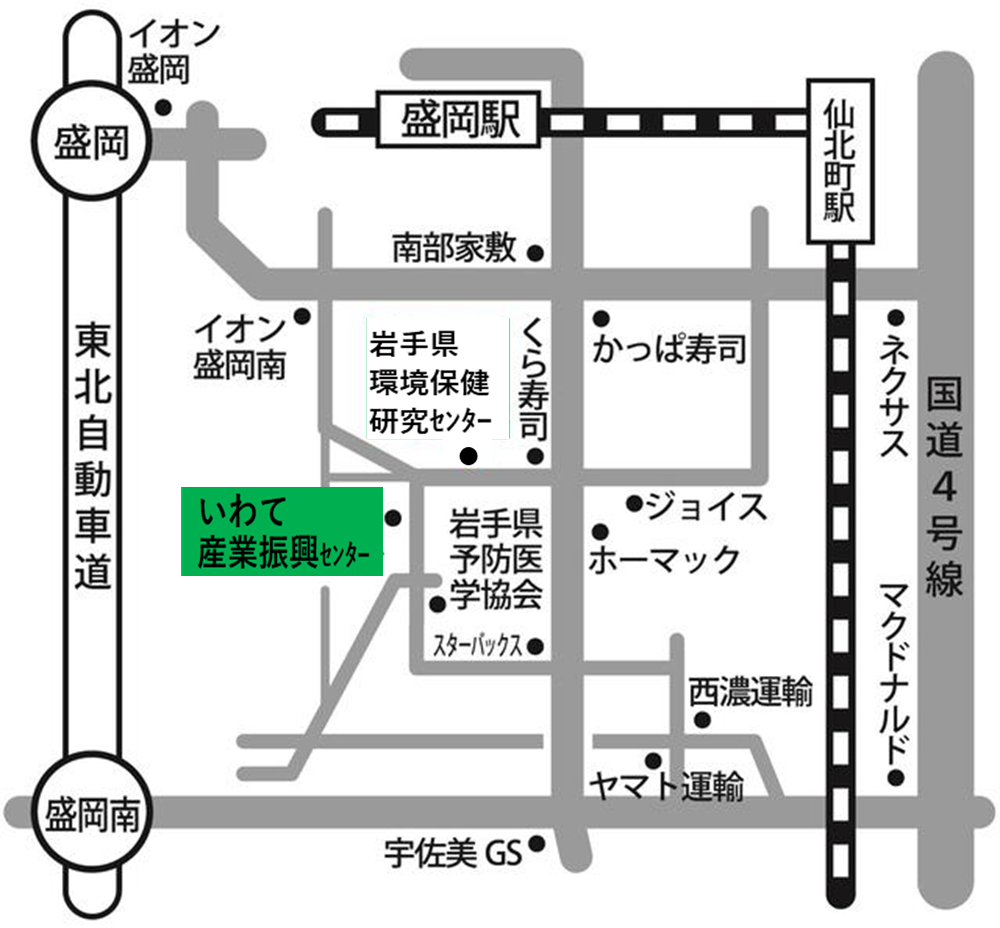 事業所名　　　　　　　　　　　　　　　　　　　　　　　　　　　　　　　　（業種：　　　　　　　　　　　　　　　　　　）住所・連絡先　　　　　　　　　　　　　　　　　　　　　　　電話番号（　　　　　　―　　　　　　　―　　　　　　　）参加者名ご所属先・ご役職参加希望第１回（基礎編）　　　　　　　　　第２回（応用編）　　　　　　　　　　第３回（実践編）　※参加を希望する回を○で囲んでください。第２回は第１回受講者のみ参加可能です。第３回は第２回受講者のみ参加可能です。